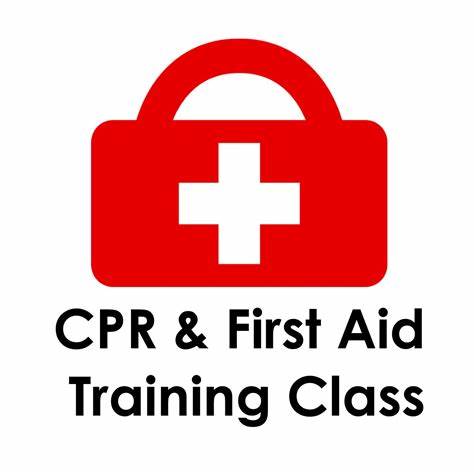 Our First Aid / CPR Certifications will be held at Rendezvous the weekend of March 18-20, 2022 in Ellensburg at the Kittitas Valley Event Center.Two class choices:  Friday March 18th, 2022  from 1:00pm – 5:00pmOrSaturday March 19th, 2022   from 8:00am – 12:00pm These classes will be taught by Lt. Roy Varney There will be a max of 10 students per classIf you want to attend there will be a $10 registration fee charged in advance.  IF you attend the class you will be refunded $5 unless you wish to donate it.To receive a FA/CPR Card for your wallet there will be an additional fee when you order it online!A wallet card is not required for Sawyer Certification.